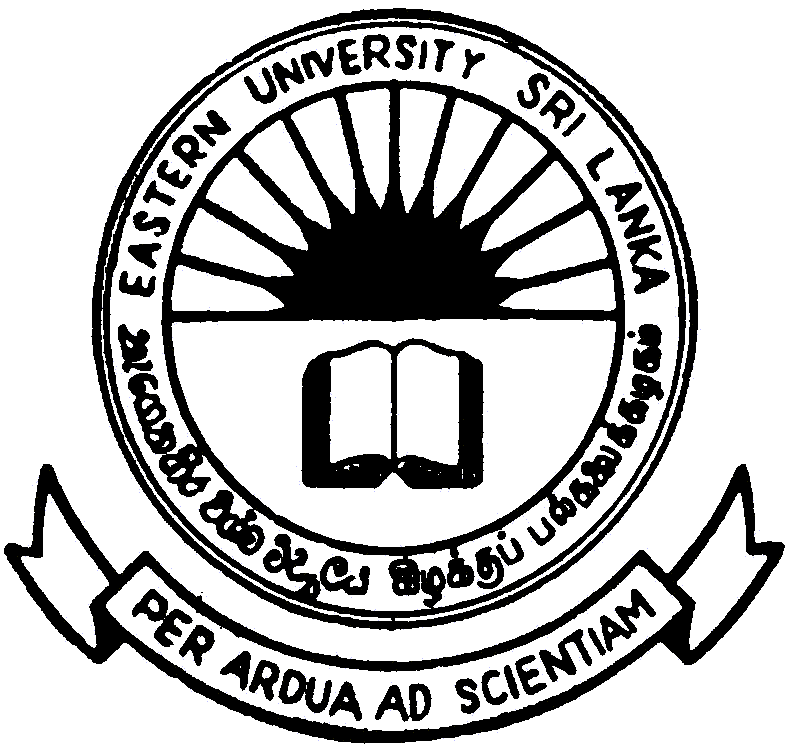      Eastern University, Sri LankaInvitation for Bids (IFB)National Competitive Bidding (NCB)IFB No: EUSL/OTS/AHEAD/R2/NCB/FOS/19/07Accelerating Higher Education Expansion and Development Operation (AHEAD)The Chairman, Project Procurement Committee, on behalf of the OTS, AHEAD Operations, Eastern University, Sri Lanka will receive sealed bids from interested eligible and qualified bidders from for the work mentioned in the table given below and receiving will be closed at 2.00 pm on 29.11.2021 Bidding documents shall be obtained from Director/OTS/AHEAD-Project up 28.11.2021 at OTS Office, Eastern University, Sri Lanka”. Bidding will be conducted through National Competitive Bidding Method (NCB). Since the total cost of estimate of this Procurement is below Rs.50 Mn., regional preference and CIDA grade preference shall apply as stipulated in Public Finance Circular No.04/2016(ii). All bidders shall be registered with the Institute for Construction Industry Development Authority (CIDA) (former ICTAD), under the grade and specialty given in the above.Bid shall be valid up to 77 calendar days from the date of closing of bids.A completed set of bidding documents in English Language may be purchased by interested bidders on the submission of a written application by Bidder himself or by bidders’ representatives to the address Deputy Director, Procurement, OTS AHEAD Operations, Eastern University, Sri Lanka and upon payment of non-refundable fee of LKR 3,500/= (Three Thousand five hundred only) per procurement document, from 9.00 am to 3.00 pm up to 28.11.2021. The mode of payment shall be either in cash or bank draft in favor of “AHEAD Project, Eastern University, Sri Lanka”. The Bidders can also download the bidding documents from the University Website i.e. www.esn.ac.lk.  Those who are obtaining bidding documents from the University Website should submit the completed documents along with a Bank Draft drawn in favor of the “AHEAD Project, Eastern University, Sri Lanka” for Rs. 3,500/- (Three Thousand five hundred only) as non-refundable fee or the payments could be made at any branch of the Bank of Ceylon to the credit of Account No 82845710 Eastern University, Sri Lanka and the deposit slip should be attached with the original Bidding documents.  Bid must be accompanied by bid security as mentioned below.Bids shall be accompanied by a Bid Security which shall be;in the format included in the Bidding documentin favor of Vice Chancellor,  Eastern University, Sri Lankafor an amount of Rs. 70,000.00valid up to 20.02.2022issued by any commercial bank operating in Sri Lanka approved by the Central Bank of Sri Lanka or Construction Guarantee FundBids in two copies indicating in Original and Duplicate, must be delivered to the address given below on or before 14.00 hour on 29.11.2021. Late bids will be rejected 	Deputy Director/Procurement, OTS/AHEAD Project, Office of the Registrar, Senate Building, Eastern University, Sri Lanka, Vantharumoolai, Chenkalady.Tp. No.: 0652059393Bids will be opened immediately after the closing time at the above address.Bidders or their authorized representatives are requested to be present at the opening of Bids.Pre-Bid meeting will be held on 19.11.2021 at 2.00pm at CQA Board Room, EUSL.Interested bidders may obtain further information from the Deputy Director/Procurement or Works Engineer of Eastern University, Sri Lanka at Chenkalady during any working days during office hours from 9.00hrs to 15.00hrs. [Deputy Director/Procurement, - OTS (AHEAD) – 0652059393, Deputy Director-Engineer - 065 2240582]. Any changes in the above due to the prevailing COVID 19 pandemic situation will be published in the University website ‘www.esn.ac.lk’.The decision of the Project Procurement Committee is final and conclusive. The Chairman Project Procurement CommitteeEastern University, Sri LankaVantharumoolaiChenkalady.07.11.2021S. No.Name of WorkEstimated Cost Excluded VAT (Rs)Required ICTAD/CIDA Valid Grade and the Specialty1.0REFURBISHMENT WORK AT FACULTY OF SCIENCE, EASTERN UNIVERSITY, SRILANKA, VANTHARUMOOLAI5,946,000.00C7 and C6(Building)